Publicado en   el 09/08/2013 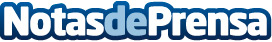 La ministra de Fomento propone un conjunto de medidas sobre el sector ferroviario y solicita la participación de los gruposDatos de contacto:Nota de prensa publicada en: https://www.notasdeprensa.es/la-ministra-de-fomento-propone-un-conjunto-de Categorias: Nacional http://www.notasdeprensa.es